3 ноября стартует просветительский марафон «Знание о героях», приуроченный ко Дню народного единства!Приглашаем вас присоединиться к прямому эфиру и познакомиться с героями современности. Марафон пройдёт на двух площадках: в Москве — в арт-центре «Ветошный» и в Саранске — в новой студии Российского общества «Знание».В рамках проекта пройдёт прямая трансляция марафона «Знание о героях», презентация графических новелл о героях и выставка новелл в Музее Отечественной войны 1812 года, а также будут организованы встречи героев России со школьниками и студентами во всех уголках страны.Просветительский проект нацелен на объединение молодого поколения вокруг высших ценностей. Героизм в истории современной России, любовь к своей Отчизне и верность Родине, мужество и сила духа россиян — ключевые темы проекта «Знание о героях».Ждём вас 3 ноября в прямом эфире в нашей группе!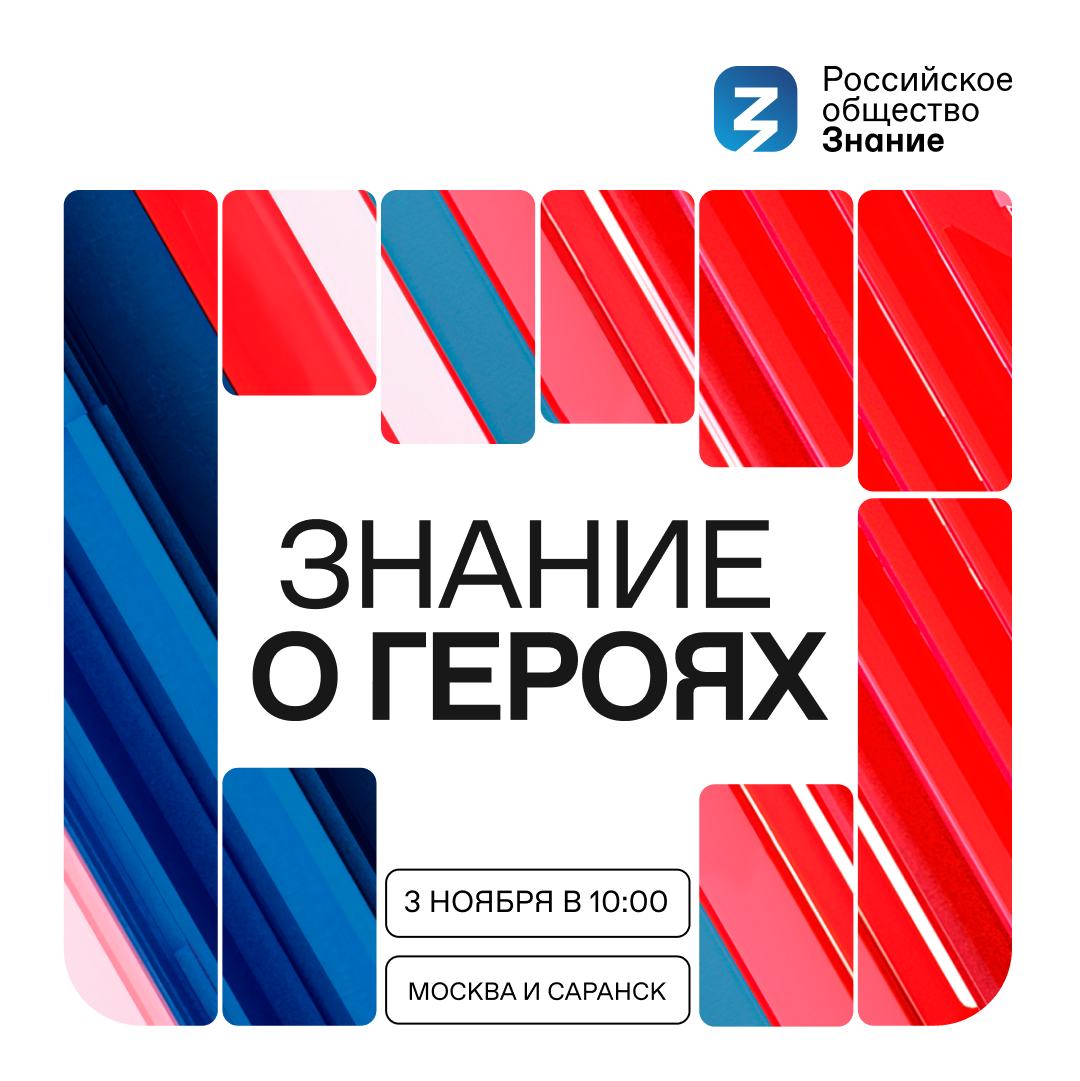 